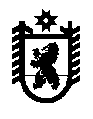 РЕСПУБЛИКА  КАРЕЛИЯМУНИЦИПАЛЬНОЕ ОБРАЗОВАНИЕ "ЮШКОЗЕРСКОЕ СЕЛЬСКОЕ ПОСЕЛЕНИЕ"АДМИНИСТРАЦИЯ ЮШКОЗЕРСКОГО СЕЛЬСКОГО ПОСЕЛЕНИЯ ПОСТАНОВЛЕНИЕ11.08.2020 №  15д. ЮшкозероОб утверждении Порядка своевременного оповещения населения и подразделений Государственной противопожарной службы о пожареРуководствуясь статьей 63 Федерального закона от 22.07.2008 №123-ФЗ «Технический регламент о требованиях пожарной  безопасности», в целях оповещения населения и подразделений Государственной противопожарной службы о пожаре в границах Юшкозерского сельского поселения, администрация Юшкозерскогосельского поселения ПОСТАНОВЛЯЕТ: 1. Утвердить прилагаемый Порядок своевременного оповещения населения и подразделений Государственной противопожарной службы о пожаре (далее - Порядок оповещения) (приложение 1).2. Руководителям организаций, предприятий и учреждений различных форм собственности, осуществляющих свою деятельность на территории сельского поселения, привести в надлежащее состояние системы оповещения о пожарах, телефонную и радиосвязь.3. Контроль за выполнением настоящего постановления оставляю за собой4. Настоящее постановление подлежит опубликованию в Информационном бюллетене и на официальном сайте Юшкозерскогосельского поселения.5. Настоящее постановление вступает в силу после его официального опубликования.Глава Юшкозерскогосельского поселения					            	М.В. СоболевскаяПриложение 1к постановлению Юшкозерского                                                                           сельского поселения № 	15от 11.08.2020ПОРЯДОК своевременного оповещения населения и подразделений Государственной противопожарной службы о пожареОбщие положения1. Настоящий порядок разработан в соответствии с Федеральным законом от  22.07.2008  № 123-ФЗ «Технический регламент о требованиях пожарной безопасности».2. Настоящий порядок определяет организацию, задачи и механизм реализации мероприятий по оповещению населения и подразделений Государственной противопожарной службы о пожаре.Организация и задачи оповещения1. Оповещение является одним из важнейших мероприятий, обеспечивающих доведение до населения и подразделений Государственной противопожарной службы информации о пожаре.2. Основной задачей оповещения является обеспечение своевременного доведения до населения и подразделений Государственной противопожарной службы информации о пожаре.Сигналы оповещения1. Оповещение населения и подразделений Государственной противопожарной службы о пожаре, о принятии мер по тушению, до прибытия пожарных подразделений государственной противопожарной службы проводят органы,  ответственные за обеспечение первичных мер пожарной безопасности, на основании соответствующих сигналов, получаемых от вышестоящих органов управления, данных разведки, прогнозирования и информации из соседних районов, сельских и городских поселений.2. Сигнал оповещения - это условный сигнал, передаваемый в системе оповещения и являющийся командой для проведения определенных мероприятий органами, осуществляющими управление тушением пожара, а также населением.3. Сигнал «Пожар» подается с возникновением пожара в лесном массиве в непосредственной близости к населенному пункту, а также непосредственно в населенном пункте  и означает, что имеется угроза возможности переброса огня при лесных и торфяных пожарах, а также распространение огня на близлежащие здания и сооружения. До населения этот сигнал доводится при помощи сирен, по сетям проводного вещания, радиовещания и телевидения в течение 2-3 минут. Сигнал повторяется несколько раз и дублируется длинными гудками на предприятиях, транспорте, а также с помощью ручных сирен, электромегафонов и других звуковых средств. До подразделений государственной противопожарной службы сигнал передается по сети проводного вещания, радио, сотового телефона, или нарочным. Порядок оповещения и информирования руководящего состава1. Доведение сигнала (распоряжений) о пожаре и начале действий по тушению пожара до руководящего состава проводится дежурными организаций по существующей системе централизованного оповещения и всем имеющимся каналам связи системы связи установленным порядком.2. Организации подтверждают получение сигналов (распоряжений) и доводят их до своего руководящего состава и подчиненных подразделений.3. С получением сигнала «Пожар» решение на передачу текстов сообщений для проживающего на территории сельского поселения  населения может принять глава сельского поселения (по данным разведки пожара).4. При обнаружении пожара на территории объекта (организации) руководитель объекта самостоятельно подает соответствующий сигнал оповещения и докладывает об этом государственной противопожарной службе и главе  поселения.Порядок оповещения и информирования населения1. Оповещение населения о пожаре осуществляется одновременно по автоматизированной системе централизованного оповещения с помощью дистанционно управляемых электросирен, а также с использованием действующих сетей проводного вещания, радиовещания и телевидения независимо от их ведомственной принадлежности и форм собственности.2. В целях обеспечения своевременного и надежного оповещения населения и доведения до него информации о пожаре и действиях по тушению пожара в сложившихся условиях, установлен следующий порядок оповещения:Основным способом оповещения населения о пожаре, считается передача речевой информации с использованием сетей проводного вещания, радиовещания и телевидения.Для привлечения внимания населения перед передачей речевой информации производится включение электросирен, производственных гудков и других сигнальных средств, что означает подачу предупредительного сигнала «Внимание всем!».С получением сигнала «Внимание всем!» все население и персонал организаций обязаны включить абонентские устройства проводного вещания, радиоприемники и телевизионные приемники для прослушивания экстренного сообщения. По указанному сигналу немедленно приводятся в готовность. К передаче информации все расположенные на оповещаемой территории узлы проводного вещания, радиовещательные и телевизионные станции, включается сеть наружной звукофиксации.3. Во всех случаях задействования систем оповещения с включением электросирен до населения немедленно доводятся соответствующие сообщения по существующим средствам проводного, радио и телевизионного вещания.4. Тексты сообщений с указанием порядка действий населения по сигналу «Пожар», предварительно записанные и заложенные на рабочие места дикторов радио и телевизионных студий (дежурных операторов узлов проводного вещания) передаются по команде дежурного сельского поселения, (дежурных РОВД, ДПО), дикторами с перерывом программ вещания длительностью не более 5 минут. Допускается двух-трех кратное повторение речевого сообщения.Основной способ оповещения и информации населения - передача речевых сообщений по сетям вещания, которые передаются населению с перерывом программ вещания длительностью не более 5 минут. Допускается 3-кратное повторение передачи речевого сообщения.В исключительных, не терпящих отлагательства, случаях допускается передача кратких нестандартных речевых сообщений способом прямой передачи или в магнитной записи непосредственно с рабочих мест дежурных органов, осуществляющих управление гражданской обороной.Для оповещения и информации населения можно использовать локальные системы оповещения в районах размещения потенциально опасных объектов.Оповещение о начале эвакуации населения организуется по месту работы, учебы и жительства руководителями организаций и жилищно-эксплуатационных органов.Ответственность за организацию и осуществление своевременного оповещения населения и государственной противопожарной службы возлагается на главу сельского поселения.